Муниципальное бюджетное дошкольное образовательное учреждениеДетский сад №18 «Солнышко»Конспект образовательной деятельностипо патриотическому воспитанию детейПодготовительной к школе группы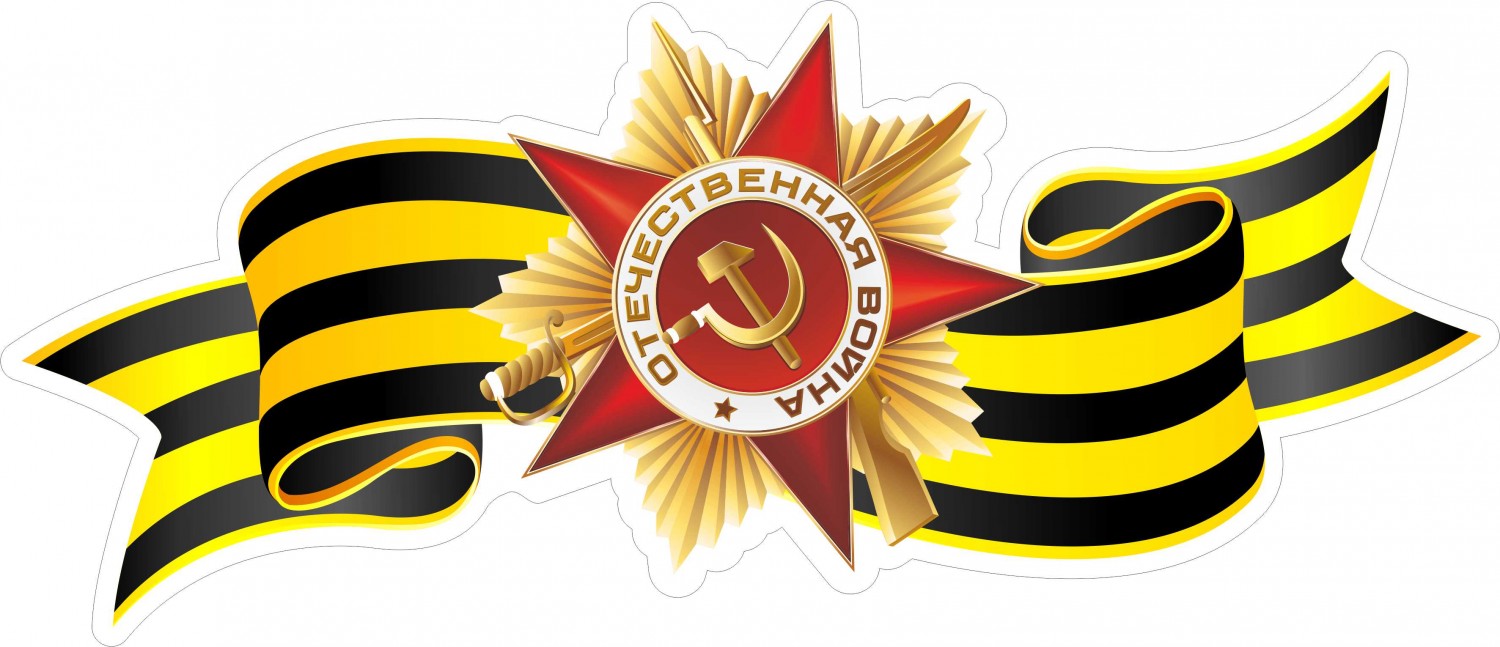 Воспитатель: Егорова Дарья Александровнаг. Приморско – Ахтарск2020 г.Цель: воспитывать в детях чувство гордости за свой народ, уважение и         благодарность к ветеранам Великой Отечественной войны.  Задачи:- уточнить и расширить знания детей о мужестве воинов, героев Великой Отечественной войны;- продолжать воспитывать у детей патриотические чувства: любовь, гордость и уважение к Родине, стремление быть стойкими, умеющими защитить свою Родину; развивать личность гражданина и патриота России; обогащать духовный мир детей через обращение к героическому прошлому нашей страны, и к её защитникам;- учить детей быть внимательным к деталям, обогащать словарь детей.Предварительная работа: чтение стихов и рассказов о войне, чтение рассказов о подвигах солдат, просмотр видео и фото военных лет.Материалы и оборудование: письмо с посланием, шифр из пяти чисел, плакаты «Отстоим Москву», «Сталинградская битва», «Курская битва», «Боец, освободи Белоруссию», загадки о военной технике с картинками- отгадками, дидактическая игра «Четвертый лишний» (элементы военной формы времен ВОв), фото 9x13 участников Великой Отечественной войны, макет стены, картинка с расшифровкой кода, аудиозапись «Метроном Минута молчания»Ход:Воспитатель:СТАРЫЙ СНИМОКСемён ПивоваровФотоснимок на стене –
В доме память о войне.
Димкин дед
На этом фото:
С автоматом возле дота,
Перевязана рука,
Улыбается слегка…Здесь всего на десять лет
Старше Димки
Димкин дед.22 июня 1941 г. в 4 часа утра фашистская Германия вероломно, без объявления войны напала на нашу Родину и, начав бомбить наши города с мирно спавшими детьми, сразу заявила о себе, как о силе преступной, не имеющей человеческого лица. Началась самая кровопролитная война за всю историю существования Российского государства. Началась Великая Отечественная война, которая продолжалась 4 года. На борьбу с фашистами поднялся весь народ. На фронт шли не только воины нашей армии, но даже дети нередко убегали из дома, чтобы воевать с фашистами. Воспитатель: Ребята, как вы понимаете, что такое война?Дети: Война – это когда враг, неприятель, противник, нападает на других людей, люди убивают друг друга, захватывают в плен,  бомбят дома, где живут люди и т.д.Воспитатель: На нашу страну напал враг – фашистская Германия. Какими другими словами можно назвать этого врага?Дети: Враг, фашист, фриц, немец, неприятель, захватчик.Воспитатель: Во время войны было совершено много героических подвигов, многие воины стали героями.Как вы думает, что такое «подвиг»?Дети: Это смелый, отважный, храбрый поступок.Воспитатель: Как называют человека, совершившего подвиг?Дети: ГеройВоспитатель: Ребята, сегодня к нам в детский сад пришло странное письмо (показать). Как вы думаете, откуда могло прийти такое письмо? Дети: такие письма присылали солдаты с фронта, во времена Великой Отечественной войны.Воспитатель: Я думаю, вы правы. Давайте мы вместе откроем его и прочитаем.  (Зачитываю письмо)«Берегите МИР, чтобы не было тех переживаний, которые пережила я: и голод, и страх, и смерть близких товарищей»«Хочу пожелать будущим поколениям быть такими, какими были мы, те,  кто выстоял. Мы были преданы Родине, все трудности переживали стойко и не щадили своей жизни ради Мира.»Воспитатель: Это письмо нам прислали ветераны – участники Великой Отечественной войны.К письму прилагается шифровка, разгадав которую, мы получим важное послание.Воспитатель: Ребята, чтобы расшифровать послание от ветеранов, мы с вами пройдем путь к Победе: 5 важнейших сражений Великой Отечественной войны, которые приблизили 9 мая 1945 года. Предлагаю вам вернуться почти на 75 лет назад и стать шифровальщиками. Великая отечественная война продолжалась долгих 1418 дней и ночей. Она вместила в себя множество событий, поражений и побед, успехов и неудач нашей армии, множество героических подвигов. Но были в этой войне сражения, которые занимают особое место в истории, потому что определили не только ход войны, ее итоги, но и судьбы всего человечества.(Подходим к плакату «Отстоим Москву!»)Свой путь к Победе мы начнем со столицы нашей родины – Москвы. Битва за Москву продолжалась 8 месяцев. В ходе оборонительных боев и  последующего за этим контрнаступления в декабре 1941советских войск фашистским захватчикам было нанесено ощутимое поражение.Первый символ кода скрыт в задании. Вам нужно из букв составить слово(перемешанные буквы расположены на доске).Дети составляют слово СОЛДАТ.Воспитатель: Каждый день уходили солдаты на фронт. О мужестве советских солдат сказано много слов и не сомневаюсь, будет сказано еще больше. Их подвиги и самоотверженность будут помнить еще многие поколения.Сколько звуков в этом слове?Дети: 7Воспитатель: Мы получили первый символ шифра. Цифра 7.А теперь давайте отдохнем и сделаем пальчиковую гимнастику.
Пальчиковая игра «Мы солдаты»-Мы солдаты- все бойцы, удалые молодцы.Два больших и смелых малых, и солдат в боях бывалых.Два – гвардейца, храбреца, два сметливых молодца,Два героя безымянных, но в работе очень рьяных.Два мизинца – коротышки, очень славные мальчишки.1,2, 3, 4, 5- будем мы солдат считать.Встали пальцы дружно в ряд, десять крепеньких солдат.(Подходим к плакату «Сталинградская битва»)Воспитатель: Следующим важным сражение на пути к победе стала Сталинградская битва. В ходе Сталинградской битвы на весь мир стали известны защитники это города – героя. Победа под Сталинградом оказала сильное влияние на последующий ход войны – массового изгнания немецко- фашистских захватчиков с территории нашей страны.На войне главное - люди. Но одних солдат не достаточно. Великая Отечественная война показала, как важна военная техника. Второй символ кода скрыт в загадках.(Загадывание загадок о военной технике)Гусеницы две ползут
Башню с пушкою везут.
(Танк)Имя девичье носила
И врага огнём косила,
Вражьи замыслы поруша,
Легендарная ...
(«Катюша»)Смело в небе проплывает
Обгоняя птиц полет
Человек им управляет
Что такое?
(Самолет)Под водой железный кит
Днем и ночью кит не спит
Днем и ночью под водой
Охраняет наш покой.
(Подводная лодка)(Демонстрация картинок - отгадок) Воспитатель: Сколько единиц боевой техники вы рассекретили?Дети: 4.Воспитатель: Цифра 4 – следующий символ шифровки.(Подходим к плакату «Курская битва»)Воспитатель: Следующим шагом на пути к победе стала курская битва.В ожесточенном сражении на курской дуге летом 1943 годы немецко – фашистские захватчики понесли тяжелейшее поражение. Победой на Курской дуге был завершен коренной перелом в ходе Великой Отечественной войны. Третий код спрятан в игре «Четвертый лишний» (Из изображенных на картинке предметов выбрать лишний: гимнастерка, каска, шляпа, военно-полевая сумка)Дети выбирают лишний предмет.Воспитатель: Вы очень хорошо справились с заданием. Сколько предметов относится к элементам военной формы?Дети: 3.Воспитатель: Цифра 3 – следующий символ шифровки.Далее мы с вами отправимся в ныне соседнее государство, а во времена Великой Отечественной войны – часть нашей страны – Белоруссию. (Подходим к плакату «Боец, освободи Белоруссию»)Белорусская операция получила кодовое название «Багратион». Она была одной из крупнейших наступательных операций Красной Армии времен Великой Отечественной войны.  Цель, которую поставило высшее командование - разгром немецко - фашистской группы и освобождение Белоруссии.  Результаты операции превзошли все ожидания. Белоруссия была освобождена.Четвертый символ кода мы получим, решив боевую задачу.Задача: В бою участвовали 7 танков и 3 самолета. Сколько всего единиц боевой техники участвовало в бою?Дети: 10.Воспитатель:10 – предпоследний элемент кода. Нам не хватает еще одного числа. И мы отправляемся дальше.(Подходим к плакату «Падение Берлина»).Последний бой – битва за Берлин. Битва за Берлин в апреле – мае 1945 года,  входит в книгу рекордов Гиннеса, как крупнейшая битва в истории человечества. Перед нашими войсками стояла задача разгромить вражескую группировку войск и овладеть Берлином. Кроме того, взятие Берлина и водружение флага на Рейхстаге были знаковым моментом для советского народа, закономерным итогом многолетней войны, невероятных страданий миллионов людей.Война, трагедией вошедшая почти в каждую советскую семью, окончилась победой. Акт о безоговорочной капитуляции фашистской Германии был подписан 9 мая в 0.43.В указе 9 мая объявлялся "днем всенародного торжества в ознаменование победоносного завершения Великой Отечественной войны советского народа против немецко-фашистских захватчиков и одержанных исторических побед Красной Армии, увенчавшихся полным разгромом гитлеровской Германии, заявившей о безоговорочной капитуляции". Воспитатель: Русский народ помнит о тех, кто погиб, защищая свою Родину, он излагает стихи, песни, о войне, в честь героев Великой Отечественной войны называют улицы городов.Нет семьи, чью бы война не коснулась, у каждого из вас, может быть,  есть родственники, которые тоже воевали, кто-то из них ещё жив.Кто из  ваших родных воевал? Есть ли у него ордена и награды?(Заслушиваю 2-3 рассказа детей).Воспитатель: Сколько больших шагов к Победе мы сделали? Сколько заданий мы выполнили?Дети: 5.Воспитатель: 5- последний символ зашифрованного послания наших предков, участников Великой Отечественной войны. Давайте соберем шифровку. Для этого нужно соотнести цифры с буквами. Какое слово получилось?Собираем шифровку (ПОМНИ). Почему именно это слово было в шифровке? Дети: Потому что война – это страх, горе, ужас. Помнить людей, которые ценой собственной жизни отстояли мир на нашей земле. Нам нужно помнить об этом и стараться поддерживать мир на земле. Воспитатель: Ребята, предлагаю вам оформить нашу групповую «Стену памяти» фотографиями наших родственников-участников Великой Отечественной войны. Чтобы каждое имя героя осталось в нашей памяти.Дети подходят к заранее изготовленной «Стене памяти» и прикрепляют фотографии, наградные листы.Воспитатель: Победа досталась нашему народу дорогой ценой. Вечная память героям, защитившим нашу Родину. Память о всех погибших принято чтить минутой молчания. Давайте и мы почтим память о погибших за Родину воинов. (Дети встают, минута молчания)Рефлексия.- Дети, что нового вы узнали на занятии? -Как вы думаете, почему мы смогли победить в Великой Отечественной войне? (ответы детей).-Какое из заданий нашей секретной операции было сложным?Список источников:https://zen.yandex.ru/media/id/59a83be4fd96b1ac60d70c07/istoriia-dnia-pobedy-9-maia-nachinaia-s-1945-goda-i-po-nashi-dni-5af0a4a94bf161d2b21686edhttps://ria.ru/20130509/936258860.htmlhttps://interesnoznat.com/interesno/neveroyatno-trogatelnye-poslaniya-ot-veteranov-velikoj-otechestvennoj-vojny.htmlhttps://zebra-tv.ru/novosti/jizn/poslaniya-veteranov-kotorye-sobirayut-anonimno/С. В. Конкевич «Беседы с детьми о Великой отечественной войне», старший дошкольный возраст (5-7 лет) Выпуск 1; Санкт-Петербург Детство-Пресс, 2018С. В. Конкевич «Беседы с детьми о Великой отечественной войне», старший дошкольный возраст (5-7 лет) Выпуск 2; Санкт-Петербург Детство-Пресс, 2018